עזר לצבי נזקי עבדים, בור, מינקת חברו
מעקה, אונס גמור, גרמי, ספק הללמ"ס
דברים שבכתבעבד עברי – קנין איסור וקנין ממוןקידושין טז.בגרעון כסף. אמר חזקיה, דאמר קרא: ווהפדה, מלמד, שמגרע פדיונה ויוצאה. תנא; וקונה את עצמו בכסף ובשוה כסף, ובשטר. בשלמא כסף, דכתיב: מכסף מקנתו; שוה כסף נמי, חישיב גאולתו אמר רחמנא - לרבות שוה כסף ככסף; אלא האי שטר ה"ד? אילימא דכתב ליה שטרא אדמיה, היינו כסף! אלא שיחרור, שטר למה לי? לימא ליה באפי תרי זיל, א"נ באפי בי דינא זיל! אמר רבא, זאת אומרת: עבד עברי גופו קנוי, והרב שמחל על גרעונו - אין גרעונו מחול.מאירי קידושין שםאלא גופו קנוי למלאכתו כעין דקל לפירותיו עד שיגיע זמנוגיטין לט:נפש הרב עמ' יט סוף הערה 23גינת אגוז עמ' קאמינקת ומעוברת חבירוחתם סופראגרות משהמעקהביאור הלכה סימן תקמ ד"ה וכן אם עשה מעקה וכו'עיין בחידושי הריטב"א שכתב דמתני' מיירי בגג דלא רגילי להלוך בו שאינו חייב במעקה אלא שהוא בעצמו רוצה לעשות משום שמירה [ולפיכך אמרו בירושלמי דסגי בג' טפחים] דאי משום מצות מעקה למה לא יעשה כדרכו ע"ש. אבל שארי הפוסקים סתמו בזה ולא חילקו:נזיקין – אדם המזיק באונס גמורתוספות בבא קמא כז: ד"ה שמואלושמואל אמר באפילה שנו - והא דפליגי לקמן (דף כט.) אי נתקל פושע הוא או לא כגון שנתקל מעצמו ולא נתקל בשום דבר אבל הכא שנתקל מחמת מכשול ולא איבעי ליה לעיוני אנוס הוא ואע"ג דלעיל (דף כו:) מרבינן אונס כרצון באדם המזיק מפצע תחת פצע אונס גמור לא רבי רחמנא דהא בירושלמי פוטר אותו שישן ראשון אם הזיק לשני הבא אצלו לישן וכן בהגוזל בתרא (לקמן דף קיב.) גבי הניח להם אביהם פרה שאולה כסבורים של אביהם היא וטבחוה ואכלוה משלמין דמי בשר בזול שכך נהגו אבל מה שהזיקו לא דאנוסין הן ובמתניתין נמי תנן היה בעל חבית ראשון ובעל קורה אחרון דאם עמד בעל חבית ונשברה חבית בקורה פטור ונראה לדקדק דאדם המזיק דמפטר באונס (משום) שהוא כעין גניבה מדתניא בשלהי האומנים (ב"מ דף פב: ושם ד"ה וסבר) המעביר חבית ממקום למקום ושברה רבי יהודה אומר שומר חנם ישבע נושא שכר ישלם והשתא מדמחייב נושא שכר ופוטר שומר חנם ולא מחייב מטעם אדם המזיק ש"מ דבאונס דכעין גניבה אדם המזיק פטור ומדמה ר' יהודה נתקל לגניבה אבל באונס שהוא כעין אבידה שהיא קרובה לפשיעה יותר כדאמרינן בהשואל (ב"מ דף צד:) דגניבה קרובה לאונס ואבידה קרובה לפשיעה נראה דאדם המזיק חייב דא"א לומר שלא יתחייב אלא בפשיעה וכן משמע לעיל דמחייב בנפל מן הגג ברוח שאינו מצויה ואע"ג דברוח שאינו מצויה מפטר בה שומר חנם כדאמרינן בסוף ארבעה וחמשה (לקמן דף מה.) גבי ארבעה נכנסו תחת הבעלים כו' וחייבין לשלם דמי שור לבעלים חוץ משומר חנם ומוקי לה כגון דנטריה שמירה פחותה דשומר חנם כלתה לו שמירתו והנך לא כלתה שמירתן ומייתי מדר' יהודה דמועד סגי ליה בשמירה פחותה דהיינו דלת שיכולה לעמוד ברוח מצויה ואין יכולה לעמוד בשאין מצויה אלמא אע"ג דמפטר שומר חנם מחייב בה אדם המזיק והיינו טעמא משום דהוי כעין אבידה ונתקל הוי כעין גניבה ופטור ביה אדם המזיק וכן מוכח בפרק הגוזל עצים (לקמן דף צט: ושם) גבי טבח אומן שקלקל דפריך למאן דפטר (בשומר) חנם מברייתא דקתני נתן בהמה לטבח ונבלה חייב מפני שהוא כנושא שכר אלמא ס"ד דמקשה אפי' בחנם חייב כמו שומר שכר שחייב על האבידה ומשני אימא מפני שהוא נושא שכר ולפיכך בשכר חייב בחנם פטור דהוי כעין גניבה [עי' תוס' ב"מ פב: ד"ה וסבר וב"ב צג: ד"ה חייב].בבא מציעא פב:גמרא. תנו רבנן: המעביר חבית לחבירו ממקום למקום ושברה, בין שומר חנם בין שומר שכר - ישבע, דברי רבי מאיר. רבי יהודה אומר: שומר חנם - ישבע, נושא שכר - ישלם. רבי אליעזר אומר זה וזה ישבע, ותמיה אני אם יכולין זה וזה לישבע למימרא דסבר רבי מאיר נתקל לאו פושע הוא? והתניא: נשברה כדו ולא סילקו, נפלה גמלו ולא העמידה - רבי מאיר מחייב בהיזיקן, וחכמים אומרים: פטור מדיני אדם וחייב בדיני שמים. וקיימא לן דבנתקל פושע פליגי! אמר ר' אלעזר: תברה, מי ששנה זו לא שנה זו. ואתא רבי יהודה למימר: שומר חנם - ישבע, נושא שכר - ישלם, האי כי דיניה והאי כי דיניה. ואתא רבי אליעזר למימר: אין, גמרא כרבי מאיר. ומיהו, תמיה אני אם יכולין זה וזה לישבע. בשלמא שומר חנם - משתבע דלא פשע בה, אלא שומר שכר אמאי משתבע? כי לא פשע נמי שלומי בעי. ואפילו שומר חנם נמי, התינח במקום מדרון, שלא במקום מדרון, מי מצי משתבע דלא פשע?תוספות בבא מציעא פב: ד"ה וסבר רבי מאיר חידושי הרמב"ן בבא מציעא פב: ד"ה ואתא ר' יהודהואתא ר' יהודה למימר ש"ח ישבע נושא שכר ישלם האי כדיניה והאי כדיניה. ולא תקנו בו כלום, ודין הנתקל כדין גנבה ואבדה אינו דומה לא לאונס ולא לפשיעה, וש"ש כל זמן שלא נאנס חייב וש"ח כל זמן שלא פשע פטור, ומיהו גבי נזקין פטר ר' יהודה דאנוס מקרי לגבי נזקין, לא מיבעי לאחר נפילה דהו"ל בור והתורה מיעטה בשמירתו ואינו צריך אלא שמירה פחותה כשמירת ש"ח, אלא אפי' בשעת נפילה דהו"ל אש פטור דהא נמי מיעטה תורה בשמירתו ולא בעינן בנזקין שמירה מעולה כל כך כשמירת ש"ש, אלא מכי נטר כדנטרי אינש פטור בנזקין, וברייתא דקתני וחכמים אומרים פטור מדיני אדם וחייב בדיני שמים ר' יהודה היא כדאיתא בהדיא בפרק המניח וכבר פירשתיה בארוכה בספר המלחמות יפה.רמב"ם הלכות חובל ומזיק א:יאאדם מועד לעולם בין שוגג ב בין מזיד בין ער בין ישן בין שכור אם חבל בחבירו או הזיק ממון חבירו משלם מן היפה שבנכסיו. במה דברים אמורים שהישן חייב לשלם בשנים שישנו כאחד ונתהפך אחד מהן והזיק את חבירו או קרע בגדו אבל אם היה אחד ישן ובא אחר ושכב בצדו זה שבא באחרונה הוא המועד ואם הזיקו הישן פטור, וכן אם הניח כלי בצד הישן ושברו הישן, פטור שזה שהניחו הוא המועד שפשע.רמב"ם הלכות חובל ומזיק ו:אהמזיק ממון חבירו חייב לשלם נזק שלם, בין שהיה שוגג בין שהיה אנוס הרי הוא כמזיד, כיצד, נפל מן הגג ושבר את הכלים או שנתקל כשהוא מהלך ונפל על הכלי ושברו חייב נזק שלם, שנ' ומכה בהמה ישלמנה ולא חלק הכתוב בין שוגג למזיד.שלחן ערוך חושן משפט שעח:אאסור להזיק ממון חבירו. ואם הזיקו, אף על פי שאינו נהנה, חייב לשלם נזק שלם, בין שהיה שוגג בין שהיה אנוס. (ודווקא שאינו אנוס גמור, כמו שנתבאר). כיצד, נפל מהגג ושבר את הכלי, או שנתקל כשהוא מהלך ונפל על הכלי ושברו, חייב נזק שלם.ש"ך שם ס"ק א(א) ודוקא שאינו אנוס כו' - הל' מגומגם וכך הל"ל וי"א דוקא שאינו אנוס גמור דמלשון הרמב"ם והמחבר משמע דאין חילוק וכ"כ הרב המגיד דלהרמב"ם אין חילוק:נזיקין – גרמי וגרמאתוספות סנהדרין לג: ד"ה שעירבןשעירבן עם פירותיו - הקשה רבינו אפרים לא יהא אלא כמטמא בידים דתנן בפ' הניזקין (גיטין ד' נב:) המטמא והמדמע והמנסך בשוגג פטור והא נמי בשוגג הוא ובשלמא לחזקיה דאמר התם (דף נג.) אחד שוגג ואחד מזיד חייב ומה טעם אמרו בשוגג פטור כדי שיודיעו וגבי חכם בעל הוראה אין לפטור מטעם כדי שיודיעו דכי נמי מחייבת ליה מודע ליה אלא לר' יוחנן דאמר דבר תורה אחד שוגג ואחד מזיד פטור ומה טעם אמרו במזיד חייב שלא יהיה כל אחד ואחד מטמא טהרותיו של חבירו ואומר פטור אני הכא לא שייך לחייב מהאי טעמא מיהו למאי דמוקי במסקנא שנטל ונתן ביד יש לחייב כמו מזיד דלמה לו לאדם ליטול וליתן ביד אבל למאי דסבירא ליה מעיקרא שעירבן בעה"ב קשה וי"ל דמכל מקום חשיב כמו מזיד שהיה לו לחכם לדקדק בהוראתו ולידע שבעה"ב יערב.רש"ש שםתד"ה שעירבן. בסופו. חשיב כמו מזיד שה"ל לחכם לדקדק כו'. עי' בס"פ אלו מציאות ששגגת תלמוד עולה זדון ובפירש"י שם:תוספות בבא קמא סב: ד"ה יצאו שטרותואם תאמר למה לי קרא למעט מכפל והא אפי' אבדו בידים לא משלם קרן למאן דלא דאין דינא דגרמי ואפי' מאן דדאין לא הוו אלא מדרבנן כדפרישית בסוף [הפרה] (ד' נד. ד"ה חמור) וי"ל כיון דאי איתיה לשטר בעין חייב להחזיר (משלם) סלקא דעתך דכשמחזיר [משלם] (מחזיר) הכפל עמו.רמב"ן קונטרס דינא דגרמי  הזורק כלי מראש הגג והיו תחתיו כרים וכסתות. הזורק פטור דמפסק פסיקי גיריה ולא עביד ולא מידי, והמסלק חייב לדידן דדיינינן דינא דגרמי, ורבה דפטר ליה משום דלא דאין כדכתבינן לעיל, וכן כתב רבינו הגדול ז"ל דליתה לדרבה, פי' לפירושו דאמר פטור המסלק, דאמר רבה או שקדם הוא וסלקן פטור ואנן לא קיימא לן בהא כותיה אלא חייב מדינא דגרמי, אבל הזורק לא גרם ולא מידי דהא פסיקי גיריה, וכן כתב רש"י ז"ל שהזורק פטור שהרי אין סופן להשתבר מזריקתו וזה שנטל פטור דגרמא בנזקין פטור, פי' לפירושו לדעתיה דרבה, אבל לדידן חייב דדיינינן דינא דגרמי, ודינא דגרמי וגרמא בנזקין חדא מילתא היא לדעת רש"י ז"ל ותמצא זה רמוז בפירושיו בכמה מקומות דוק ותשכח...דעת הרב אפרים מרגנסברג (קישור, מכתב יד)שיעורי הרב אהרן ליכטנשטיין: דינא דגרמיגנת אגוז סימן נ"א, עמ' קצגש"ך חושן משפט סימן שפו ס"ק אקיימא לן כר' מאיר דדאין דינא דגרמי כו' - הנה ראיתי הרמב"ן האריך מאד בדיני דגרמי בסוף חדושי בבא בתרא שלו והתחלתי לעשות חיבור וביאור ופלפול על דבריו אך באשר כי ראיתי עיקר יסודו שסובר דדינא דגרמי דאורייתא הוא ומחמת זה הי' מוכרח לחלק בחילוקים איזו נקרא דינא דגרמי ואיזו נקרא גרמא כדי שלא יסתרו זא"ז ועל כן הוכרח להאריך בזה אמנם לפי מה שנ"ל עיקר דדינא דגרמי אינו אלא קנסא דרבנן אין צורך לחלק בשום חלוקים רק כמ"ש שאר פוסקים שחכמים קנסו בדבר שהי' נראה להם שהוא שכיח ורגיל וכי האי גוונא ואין לדמות גזרות חכמים זו לזו על כן חזרתי לאחורי מלעשות החבור הנ"ל ועם כל זה אמרתי להביא דברי הרמב"ן בדינין השייכים לסי' זההלכה למשה מסיני - ספק הלכה למשה מסיני לקולא או לחומרארא"ש בבא קמא ב:בבעי רב אשי כח כחו לסומכוס ככחו דמי וכו' רב אלפס ז"ל לא הביא הך בעיא משום דלסומכוס מבעיא ליה ולית הלכתא כוותיה ולי נראה דיש נפקותא גדולה בבעיא זו דמתוך בעייתו משמע דפשיטא ליה כח כחו ככחו דמי לכ"ע ולרבנן משלם על כח כחו חצי נזק כמו על כחו ומבעיא ליה אי סומכוס גמר הלכתא דצרורות לכח כחו לחצי נזק כמו לרבנן כחו או דלמא לא גמר הלכתא כלל ואף על כח כחו משלם נזק שלם אבל הא לא מיבעיא ליה אי גמר הלכתא ומוקי לה בכח כחו ולחייב חצי נזק ואע"ג דמן הדין פטור דכח כחו לאו כגופו דמי דבהא ליכא לאיסתפוקי דפשיטא דהלכתא לגרועי תשלומין אתא ולא לחייב במקום שראוי לפטור ומשום הכי לא קאמר לעיל (דף יז ב):כ לא דכ"ע כחו לאו כגופו דמי וחצי נזק צרורות הלכתא גמירא לה דמשלם חצי נזק משום דפשיטא ליה דהלכתא לגרועי אתא כדאמרינן גבי סוכה אתאי הלכתא וגרעתא לשלישית ואוקימתא אטפח (סוכה דף ו ב) וקרוב לענין זה מצאתי בפי' הר"ז הלוי ז"ל ובשמעתין דכלב שנטל חררה (לקמן דף כא ב) לא פי' התוס' כן:הלכה למשה מסיני ודברי תורהמרדכי, מגילה פרק הקורא למפרע רמז תרצחונשאל לה"ר טוביה מווינ"א איך סגיא נהור [רמז תשצח] פוטר בניו ובני ביתו מקידוש והא לרבי יהודה דאמר סומא פטור מן המצות פרק החובל א"כ לא מיחייב אלא מדרבנן והיכי אתי דרבנן ומפיק דאורייתא והשיב דאשכחן דכוותיה גבי קידוש גופיה דאמרינן פרק תפלת השחר מתפלל אדם של שבת בע"ש ואומר קדושה על הכוס והתם מוכח דהיינו שעה ורביע קודם הלילה שעדיין לא קידש היום דאין לומר דשאני התם דתוספת שבת דאורייתא כדאמר פ"ק דראש השנה ור' ישמעאל (דאמר) דמוסיף מחול על הקודש מנא ליה נפקי ליה מדכתיב ועניתם את נפשותיכם הא ליתא כבר פירש רבינו תם דלא נפקא לן מהאי קרא (*אלא) [*ולא] מדכתיב תשבתו שבתכם אלא דוקא לאחריה (*דעד) [*דעל עד] הערב דמינה סליק קאי שהוא תוספת של אחריה דוקא והשתא ניחא הא דקאמר פ"ק דמו"ק הלכתא לר' ישמעאל דבתוספת שלפניה מיירי התם לכך קאמר הלכתא היא ולא קרא וא"כ (לר"ע) [לר' ישמעאל] דאמר הלכתא לא הוי תוספת שבת מה"ת ואפ"ה נפיק בההוא קידוש דמקדש מבע"י דאינו אלא מדרבנן ע"י קידוש דאורייתא שיתחייב לאחר שתחשך גם בנדון זה האי סגי נהור יש לומר שמוציא אחרים המחויבים מדאורייתא אע"פ שאינו מחויב הוא אלא מדרבנן דאע"ג דגבי נשים פרק מי שמתו פריך גבי ברכת המזון אלא אי אמרת דרבנן היכי אתי דרבנן פירוש נשים ומפיק דאורייתא פי' אחרים יש לומר דשאני נשים דלא יבואו לידי חיוב לעולם אבל זה יכול לבא לידי חיוב דאורייתא אם נתפקח והואיל וכן יכול להוציא אחרים ידי חובתן אע"פ שהוא מדרבנן והם מדאורייתא דהא פרק שלשה שאכלו אמר ר' יוחנן לעולם אינו מוציא אחרים עד שיאכל כזית דגן ואע"ג דכזית וכביצה אינו אלא מדרבנן כדאמרינן פרק אלו עוברין דקאמר התם אסמכתא נינהו אפ"ה מוציא מי שאכל כדי שביעה גמורה שהוא דאורייתא הואיל ויכול לבא לידי חיוב דאורייתא אם יאכל עד שישבעומיהו נ"ל דאין ראיה לכאן דהתם בידו להביא עצמו לידי חיוב דאורייתא אבל כאן אין בידו להביא עצמו לידי חיוב דאורייתא באותה שעה ומ"מ ראיה היא מקידוש שרשאי לומר על הכוס מבע"י אע"פ שאין בידו להביא עצמו לכלל חיוב דאורייתא באותם שעות וה"ל לגבי יציאת קידוש כמקדש באמצע השבוע לשם שבת...פרי מגדים פתיחה הכוללת לאורח חיים א:יב-יגיב. ומה שמבואר בספרים דכל י"ג מדות זולת גזירה שוה והקישא דינם כדין חצי שיעור, ואפילו איסור עשה אין בהם כמו שכתב המגיד משנה פרק כ' משבת [הלכה יד] יע"ש, אבל דין תורה ממש יש להם, והר"מ ז"ל קורא לדבר הנלמוד בי"ג מדות ומדרש חז"ל דברי סופרים [ספר המצוות שורש שני כו, ב, ובפ"א מהלכות אישות הלכה ב] לולי קבלתם לא ידענוהו, ומכל מקום דין תורה הוה, אבל כשאומר בספרו הרי זה מדבריהם או דרבנן, הוה ממש דין דרבנן. ולענין ספק בהלכה למשה מסיני וי"ג מדות ומדרש חז"ל חוץ גזירה שוה והקישא יש בו מחלוקת אי אמרינן ספיקו לחומרא או לקולא...יג. ובדברי קדשו של המרדכי פרק שני דמגילה [רמז תשצח] כתוב לאמר בדין קידוש בשבת דין תורה זכור כו' והמקדש קודם שבת בתוספת שבת דהלכה היא משביעית, איך מוציא הלכה למשה מסיני לדין תורה מפורש, ובפריי לאו"ח סימן רע"ג [משבצות זהב] בסופו כתבנו מזה יע"ש.פרי מגדים אורח חיים משבצות זהב סימן רעג אות דכתב המרדכי בפרק שני דמגילה [רמז תשצח] (הביאו הב"י "מרן" המשביר ז"ל כאן עמוד קמח ד"ה כתב) גבי רבי יהודה אומר מי שלא ראה מאורות כו' [שם כד, א], דנשאל ה"ר טוביה מווינ"א איך סגי נהור פוטר בניו ובני ביתו מקידוש היום לרבי יהודה, והשיב דמקדש בערב שבת מפלג המנחה, אלמא אתי דרבנן כהאי גוונא ומפיק דין תורה, יע"ש. וכמה הלכתא גבורתא איכא למשמע משם, א', תוספת שבת לפניו מהלכתא... ב', דבר הלמד מהלכה למשה מסיני אין מפיק לדין תורה המפורש בקרא בהדיא, ומהאי טעמא יש אומרים הלכה למשה מסיני ספיקו לקולא כמו דרבנן, ואי"ה בפתיחה כוללת [ח"א אות יב - יג; הנהגות השואל עם הנשאל סדר שלישי אות ג] יבואר זה. ג', דבקידוש היום אתי דרבנן ומפיק דין תורה כמו בתוספת שבת, הואיל ועיקר המצוה זכירה היא, די בכך כנראה להמעיין שם במרדכי. וא"כ הוא הדין מי שהתפלל ערבית והזכיר שבת מוציא למי שלא התפלל, ומיהו שם בלאו הכי מטעם ערבות, ועיין סימן רע"א מה שכתב שם במ"א [ס"ק] א'. ועיין מ"א סימן ג"ן אות י"ו ומה שכתבתי שם. ומיהו קטן י"ל דאין מוציא בקידוש למי שמחויב מן התורה, ואי"ה יבואר במ"א אות זיי"ן וי"ד מזה. ולולי "מרן" המשביר הב"י ז"ל לא ראיתיו במרדכי, כי הוא ז"ל הראה וגילה לנו כל, כידוע:דברים שבעל פה אי אתה רשאי לכותבן, דברים שבכתב אי אתה רשאי לאומרן בעל פהתמורה יד:הגהות הגר"א תמורה יד:רש"י ברכות נד. ד"ה ואומר עת לעשות לה' הפרו תורתךפעמים שמבטלים דברי תורה כדי לעשות לה', אף זה, המתכוין לשאול לשלום חברו זה רצונו של מקום, שנאמר בקש שלום ורדפהו, מותר להפר תורה ולעשות דבר הנראה אסור.ספר יראים סימן רסח [דפוס ישן - קכח]...ואחרי שהמגילה דברים שבכתב אינו רשאי לקרותה על פה כדתנן קראה על פה בכל לשון לא יצא אבל קורין ללועזות בלע"ז פי' בגמרא לעז יונית והלועז ששמע אשורית יצא ואע"פ שבשאר דברים שבכתב לא אסרו על פה אלא להוציא אחרים ידי חובתן דאמרינן בתעניות בפ"ג אמר ר"י היאך יחיד יכול לקרות בצבור על פה אלא כולם קוראים כקורא את שמע. ולענין מגילה החמירה תורה שלא לאומרה על פה אפי' לעצמו ומפקינן לה מקראי בפרק הקורא את המגילה למפרע [י"ח א'] דאמר רבא אתיא זכירה זכירה דכתיב והימים האלה נזכרים ונעשים וגו' וכתיב כתוב זאת זכרון בספר.ואין לתמוה היאך נחלק [בין] הוצאת עצמו להוצאת אחרים הלא מן המקרא למדנו. בתמורה פ"ב [י"ד ב'] ובגיטין בהנזקין [ס' ב'] כתיב כתוב לך את הדברים האלה וכתיב כי על פי הדברים האלה הא כיצד דברים שבכתב אי אתה רשאי לאומרן על פה ושבעל פה אסור לאומרן בכתב הא לא קשיא דכתובי אסמכתא נינהו ומדרבנן הוא משום שאם היינו אומרים דברים שבכתב על פה היו מתיאשין לכותבם וגם לא היו מאמינים עמי הארץ כ"כ כי היו אומרים לא נכתבו וחכמים רצונם אמרו ומאחר שהוא מדרבנן לא גזרו אלא להוציא אחרים ידי חובתם אבל כשהוא קורא לעצמו אינם נותנים האחרים אזן ולב ודעת ולא אתו לידי תקלה כמו שפירשנו. ומן הטעם הזה הרגילו חכמים רבים בבתי כנסיות לומר בלחש כל המקראות שהן חובה מן התורה ומתקנת חכמים פרשה ראשונה ושניה ויאמר מי כמוך וגו' ברוך ה' לעולם אמן וכן כל המקראות של שבח שתקנו רבותינו אחר שגומר עמו ישראל אבל פסוקי דזמרה לא תקנו לאומרם בבית הכנסת ואינו אלא מנהג. ואע"ג דאמור רבנן בשבת [קי"ח ב'] יהי חלקי מאומרי הלל בכל יום ביחיד אמרו אבל ברבים אינו אלא מנהג. וקדושה שאנו חייבים לומר בקול רם מתוך שהוא קילוס מלאכים וחביב בפני הבריות נגרסת בפי הכל. ואין עמי הארצות יוצאין ידי חובתן בשמיעה כי אם באמירה ויודעין הכל שהוא כתוב ולא אתי לידי תקלה...שו"ת יחוה דעת חלק ג סימן עד אות זשאלה: האם מותר ללמוד תורה ולערוך מחקר תלמודי בעניני הלכה בכתב, בכדי לקבל תואר דוקטור, וכן האם מותר לכתוב ספר או חידושי תורה כדי לשלחו למוסדות המעניקים פרס למצטיינים על מנת לזכות בפרס?...אמנם עדיין יש לדון בנידוננו לפי מה שכתב החתם סופר (חלק אורח חיים סימן ר"ח), שהמחבר ספר ומערב במחשבתו לגדל שמו ולנחול כבוד, הרי הוא עובר על איסור מן התורה, כמו שאמרו בגיטין (דף ס' ע"ב) דברים שבכתב אי אתה רשאי לאומרם בעל פה ודברים שבעל פה אי אתה רשאי לכותבם, שנאמר כי על פי הדברים האלה, ורק משום עת לעשות לה' הפרו תורתך הותרה הכתיבה, ואם אינו עושה לשם ה' הרי האיסור במקומו עומד, וגם יש בו משום מה שאמרו באבות פרק א' נגד שמא אבד שמיה, ורבצה בו כל האלה ע"כ. ולפי זה גם הכותב מחקר בהלכה על מנת לקבל תואר כבוד הוא בכלל זה. אולם נראה שהחתם סופר לשיטתו (בחלק אורח חיים סימן ס"ח) שהדרשא הנ"ל היא מן התורה, אבל הר"א ממיץ בספר יראים (סוף סימן קכ"ח) שכתב במפורש שדרשא זו אסמכתא בעלמא היא. ובתוספות ישנים (יומא ע' ע"א) כתבו: ובעשור שבחומש הפקודים קורא בעל פה, אומר רבי, שאף על פי שדרשו בגיטין (דף ס' ע"ב) שדברים שבכתב אי אתה רשאי לאומרם בעל פה אין זה אלא למצוה מן המובחר, לקרות אותו שבכתב בכתב, ושבעל פה בעל פה, וכאן משום כבוד צבור לא הטריחו חכמים. וראה עוד בזה למרן החיד"א בברכי יוסף ובמחזיק ברכה (סימן מ"ט). ובספר יעיר אזן (מערכת ד' אות ב'). ועיין עוד למהר"י טאייב בווי העמודים (סוף סימן קכ"ח), ובערך השלחן אורח חיים (סימן מ"ט). וראה עוד בשו"ת קול אליהו (חלק אורח חיים סימן ב'), ובספר ארעא דישראל (מערכת ד' אות ט"ז), ובשו"ת מכתב לחזקיהו (סימן ה'), ובשו"ת ויקרא אברהם (סימן ד'), ובמגן גבורים (סימן מ"ט), ובספר שם חדש (דף קכ"א רע"ד) ועוד. ויש לציין עוד בזה מה שכתב בשו"ת חקרי לב (חלק אורח חיים סימן י"ב, דף י"א ע"א), שאין שום איסור או עונש למי שקורא בעל פה דברים שבכתב, או למי שכותב דברים שבעל פה וקוראם מתוך הכתב, אלא שהקריאה שאינה כדת של תורה לא נחשבת קריאה, ואינו מקבל על זה שכר מצות עשה של תלמוד תורה ע"ש. (וסמך לזה ממה שכתב הרמב"ם בהקדמת היד החזקה, שעד רבינו הקדוש ראש בית דין או נביא שהיה באותו הדור היה כותב לעצמו זכרון השמועות ששמע מרבותיו, וכן כל אחד כותב לעצמו כפי כוחו, עד שבא רבי וקבץ כל השמועות וכו' ע"ש. ומוכח שלא היה בזה איסור משום דברים שבעל פה אי אתה רשאי לכותבם. ועיין בחקרי לב שם דף י"ב ע"ב ודו"ק). ואם כן בנידוננו אין כאן שום חטא בדבר. ובלאו הכי כבר תמה הגאון רבי דוד שפרבר בשו"ת אפרקסתא דעניא (סימן ב') על דברי החתם סופר הנ"ל, שאילו היה כדבריו א"כ היה להם להרמב"ם ולמרן השלחן ערוך להביא להלכה הדין שדברים שבעל פה אי אתה רשאי לכותבם, שאף שכבר הותר לכתוב משום עת לעשות לה', הרי נפקא מינה שלא הותר אלא כשכותב לשם שמים, ועדיין יש איסור על הכותבם לשם כבוד, אלא ודאי שלאחר שהותר הדבר משום עת לעשות לה', חזר להיות כעצם מצות תלמוד תורה, שאמרו חז"ל, לעולם יעסוק אדם בתורה אפילו שלא לשמה שמתוך שלא לשמה בא לשמה, ולכן השמיטו דין זה בכלל ע"כ. וכדברים האלה כתב גם הגאון בעל אבן שלמה על ספר הראב"ן (סימן מ"ב דף ל"א ע"ב). וכן ראיתי להגאון רבי אברהם פלאג'י בספר פדה את אברהם (מערכת ס' אות ז', דף י"א ע"ד) שהעיר כיוצא בזה על דברי החתם סופר, שדיבר קשות על מחבר שמדפיס ספריו בחייו, שאדרבה מצוה להדפיס חיבוריו בחייו, כדי שלא ילכו לאיבוד, כמו שקרה להרבה מחברים. וכל אחד קיבל חלקו מסיני, כמו שאמרו בחולין (ז' ע"א) מקום הניחו לו אבותיו להתגדר בו, אלא שהעיקר שיהיה לשם שמים שתהיה תורה לשמה וכו' ע"ש. גם הגאון רבי יצחק אבולעפייא (בראש ספרו פני יצחק חלק ה') החרה החזיק אחריו לדחות דברי החתם סופר בזה כיעו"ש. ומוכח מדבריהם שגם זה בכלל מה שאמרו שמתוך שלא לשמה בא לשמה. וכן העלה הר"מ שטרנבוך בהקדמת מועדים וזמנים חלק א' וראה עוד בשו"ת ישכיל עבדי חלק ז' (בקונטרס דעה והשכל סימן י"ח), ובדברי הגרא"י זלזניק שליט"א בריש ספר אור יעקב חלק א'.נפש הרב עמ' לדרמב"ם הקדמה למשנה תורהבנין הלכה להרב חיים צימערמאן עמ' א (קישור)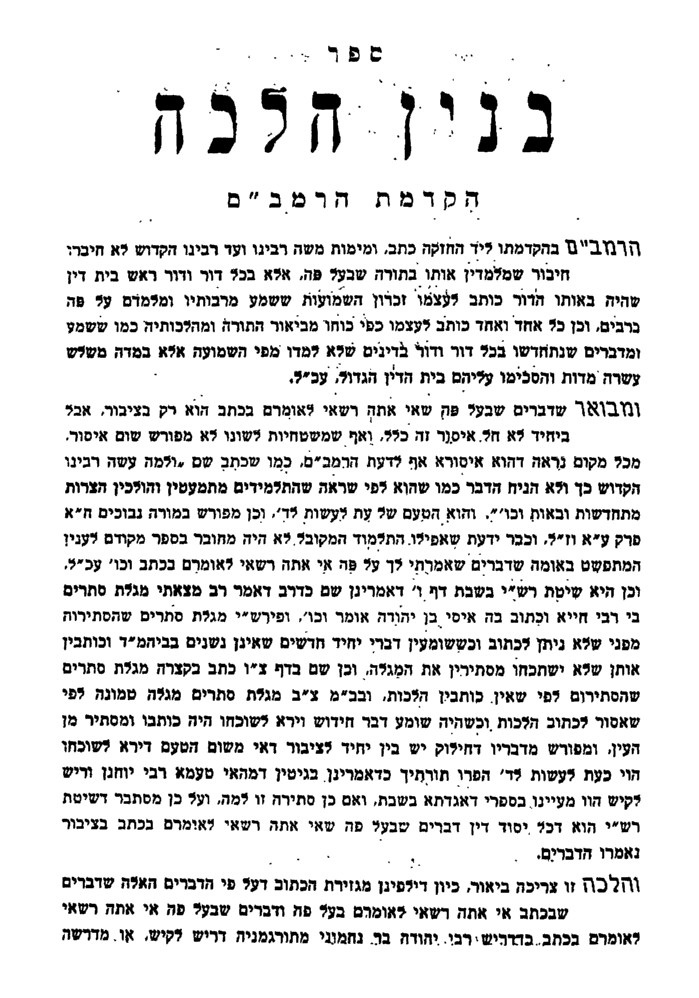 